Dag iedereenMet de heropstart van de hele school deze week hebben jullie vast graag wat meer speelruimte om alles mee te controleren. Donderdagavond wordt vast een spannende avond met andere plannen dan schoolwerk.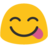 Dat is heel logisch en normaal...Daarom alvast de verbetersleutels voor deze week.Op de website van de school kan je ondertussen de exacte regeling en afspraken vinden van hoe alles vanaf vrijdag zal verlopen voor het derde leerjaar (en andere klassen).We werken per klas in twee groepen om ook in onze klas een veilige afstand te kunnen bewaren. Want...Safety first!Zoals reeds meegedeeld in het dagagenda houden we morgenvroeg om 9 uur per klas een videocall om de kinderen te informeren over de heropstart en om... de schooltassen samen te maken.Hopelijk is dit de laatste keer dat we verbetersleutels hoeven uit te sturen in heel lange tijd. Aan iedereen welgemeend bedankt voor de voorbije (en komende) samenwerking! Hopelijk zal alles vanaf vrijdag weer eens heel anders zijn. Met nieuwe verhalen en nieuwe avonturen...Groetjes van het Ursulinen coronateam derde leerjaarmeneer Jimmy, juf Els en meneer Marc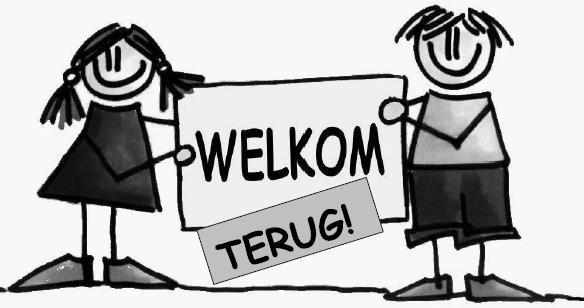 